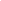 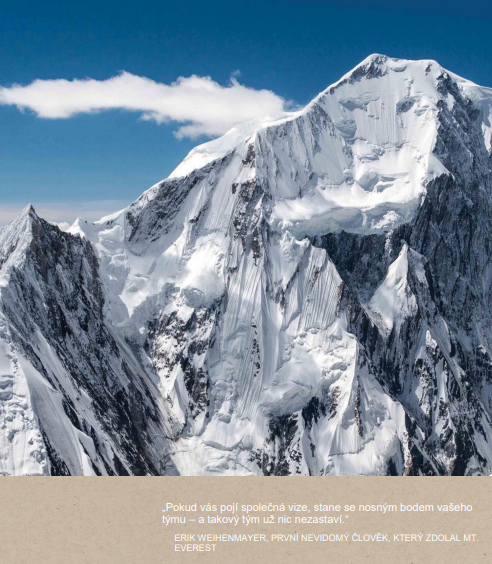 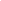 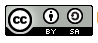 4 Soubor materiálů pro realizaci programuDokument obsahuje všechny materiály pro realizaci vzdělávacího programu Akademie leadershipu. Vzdělávací program se dělí do 4 modulů (tematických bloků):Akademie leadershipu - základní modulPosílení strategické složky digitální gramotnosti (zkrácený název bloku)Rozvoj kompetencí vedoucích pracovníků institucí poskytujících zájmové vzděláváníZavádění formativního hodnocení ve škole (zkrácený název bloku)Materiály pro realizaci druhého modulu (tematického bloku - Posílení strategické složky digitální gramotnosti) a modulu třetího (Rozvoj kompetencí pro vedoucí pracovníky institucí poskytujících zájmové vzdělávání) mají současně také metodický charakter.Dokument obsahuje také metodické materiály doplňující metodiku programu. Tyto materiály tvoří následnou kapitolu 5 vzdělávacího programu.Obsah dokumentu4.1 Tematický blok č. 1 – Základní tematický blok Akademie leadershipu V projektu byl vyvinut a dále vylepšen manuál pro účastníky. Další dokumenty a videa, která byla využita v programu, jsou uvolněné materiály vzdělávací společnosti FranklinCovey a nevznikly z prostředků projektu Cesta k výjimečnosti. Jsou na ně odkazy na konkrétních místech v části rozpracovaný vzdělávací obsah a metodika (2.1 a 3.1) vzdělávacího programu.Odkaz na „manuál účastníka“ (ke stažení)4.2 Tematický blok č. 2 – Posílení strategické složky digitální gramotnosti vedoucích pracovníků škol, aneb jak správně rozhodovat v oblasti, ve které nejsem profesionálV rámci projektu Cesta k výjimečnosti byly zpracovány čtyři videoprogramy, které ukazují dílčí prvky “digitální přestavby” školy, vybavení, ale zejména jejího vedení i výuky. Videa jsou dostupná na stránce modulu na metodickém portálu, zde: https://digifolio.rvp.cz/view/view.php?id=17187:IT minimum pro vedoucí pracovníky škol – téma 5Technické a programové vybavení škol – téma 6Informační systémy ve školství – téma 7Automatizace procesů ve školství – téma 8Videoprogramy vhodně doplňují jednotlivá témata tohoto tematického bloku vzdělávacího programu Cesta k výjimečnosti - leadership pro vedoucí pracovníky škol. Ilustrují možnosti využití konkrétních technologických postupů v reálném prostředí českých škol.Ostatní studijní materiály využitelné pro podporu učení a zavádění digitálních inovací ve školách 
z pozice lídrů jsou pod ochranou autorského práva. Jsou doporučeny v konkrétních kapitolách metodiky tohoto modulu (tematického bloku); tedy v části 3 vzdělávacího programu.4.3 Tematický blok č. 3 – Rozvoj kompetencí vedoucích pracovníků institucí poskytujících zájmové vzdělávání (podrobně rozpracovaný obsah modulu ke stažení)Kapitola obsahuje odkazy na dokumenty k realizaci modulu. Jsou vytvořeny jako soubor pracovních listů, tvoří tedy podobně jako v bloku 1 a 4 “manuál účastníka”. Dokumenty, byly ověřeny lídry z desítky volnočasových školských zařízení a vylepšeny na základě jejich postřehů. Slouží prezenční výuce a také jako podpora přípravy se společná setkání tomto modulu. Ke každé části modulu existují konkrétní sady pracovních listů. V textu rozpracovaného obsahu (část 2.3 vzdělávacího programu) jsou uvedeny odkazy na konkrétní pracovní listy tohoto materiálu.Odkaz na soubor materiálů a pracovních listů pro účastníka vzdělávání v tomto modulu (tematickém okruhu) (ke stažení)Tematický blok č. 4 – Zavádění formativního hodnocení ve školeV projektu byl vyvinut a dále vylepšen manuál pro účastníky. Účastník může dále využít karet “dixit” (fotodokumentace je pod licencí creative commons, samotné karty nikoliv). V projektu dále vznikly také tematické karty k jednotlivým kapitolám programu a opory pro hodnocení učení dětí v MŠ.Odkaz na manuál účastníka (ke stažení)Odkazy na fotodokumentaci balíčku opor pro účastníka:Karty dixitBalíček pomůcek k formativnímu hodnocení ve tříděOdkaz na didaktické karty programu ke staženíOdkazy na distanční rozvíjející texty pro účastníky – vedoucí pracovníky v MŠ:kritéria hodnocení v MŠportfolia dětí v MŠsebehodnocení dětí v MŠpráce s cíli v MŠdoporučená literatura - MŠ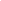 